PUBLIC NOTICE THE COMMUNITY EMPOWERMENT (SCOTLAND) ACT 2015NOTICE OF CONSULTATION ON DISPOSAL OR CHANGE OF USE OF COMMON GOOD PROPERTYFife Council has received a request for a lease and change of use of a common good property. Before taking a decision, the Council requires to consult under Section 104 of the Community Empowerment (Scotland) Act 2015.Lease Request:A lease request has been made by Openreach.  They have requested a 25 year lease of two small plots for an existing DSLAM box and a new DSLAM box on Craigholm Lane, Burntisland.See location of existing and proposed new DSLAM box in plan C20BU004.Change of Use Request:This land is currently public open space. Openreach propose to erect a new DSLAM box next to the existing DSLAM box on Craigholm Lane, Burtisland.A DSLAM box is a Digital Subscriber Line Access Multiplexer and is a network distribution device. This DSLAM box will provide better internet access for household in the proposed area.Openreach will make a one off grassum payment of £1,500 for each DSLAM box which will be paid into the common good fund for Burntisland. This is Fife Council’s standard fee for a DSLAM cabinet.Representations:Anyone may make representations about this request to Fife Council. Representations must be in writing and include the name and address of the person making it.All representations will be published on Fife Direct at www.fifedirect.org.uk/CAT.Representations must be made by 19 March 2021. They should be sent to Zahida Ramzan, Policy Co-ordinator, Rothesay House, Glenrothes, KY7 5PQ or (Zahida.ramzan@fife.gov.uk) or to communityasset.transfer@fife.gov.uk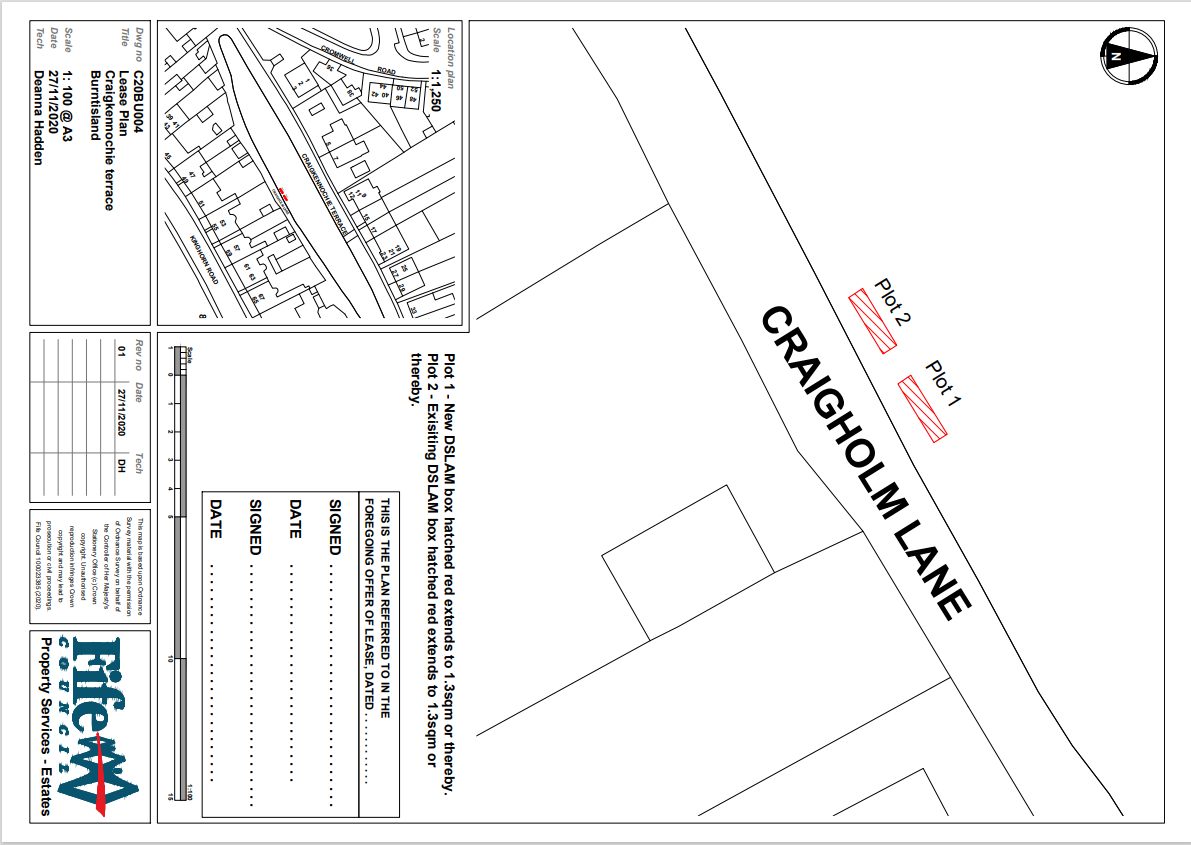 